	บันทึกข้อความ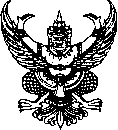 ส่วนราชการ     ฝ่ายเทคโนโลยีสารสนเทศ กองแผนและงบประมาณ โทร. 0-3552-5500                                   ที่   สพ 50003/	วันที่               เรื่อง   กกกกกกกกกกกกกกกกกกกกกกกกกกกกกเรียน	นายกองค์การบริหารส่วนจังหวัดสุพรรณบุรีภาคเหตุ กกกกกกกกกกกกกกกกกกกกกกกกกกกกกกกกกกกกกกกกกกกกกกกกกกกกกกกกกกกกกกกกกกกกกกกกกกกกกกกกกกกกกกกกกกกกกกกกกกกกกกกกกกกกกกกกกกกกกกกกกกกกกกกกกกกกกกกกกกกกกกกกกกกกกกกกกกกกกกกกกก00000000000000กกกกกกกกกกกกกกกกกกกกกกกกกกกกกกกกกกกกกกกกกกกกกกกกกกกกกกกกกกกกกกกกกกกกกกกกกกกกกกกกกกกกกกกกกกกกกกกกกกกกกภาคความประสงค์ กกกกกกกกกกกกกกกกกกกกกกกกกกกกกกกกกกกกกกกกกกกกกกกกกกกกกกกกกกกกกกกกกกกกกกกกกกกกกกกกกกกกกกกกกกกกกกกกกกกกกกกกกกกกกกกกกกกกกกกกกกกกกกกกกกกกกกกกกกกกกกกกกกกกกกกกกกกกกกกกกกกกกกกกกกกกกกกกกกกกกกกกกกกกกกกกกกกกกกกกกกกกกกกกกกกกกกกกกกกกกกกกกกกกกกกกภาคสรุป กกกกกกกกกกกกกกกกกกกกกกกกกกกกกกกกกกกกกกกกกกกกก(นายกิตติ  อ่ำเกิด)ตำแหน่ง หัวหน้าฝ่ายเทคโนโลยีสารสนเทศ ปฏิบัติหน้าที่หัวหน้าศูนย์เทคโนโลยีและสารสนเทศ